APÊNDICE A – REQUERIMENTO DE INSCRIÇÃOEDITAL DE SELEÇÃO DE BOLSISTA DO PROGRAMA NACIONAL DE PÓS-DOUTORADO (PNPD/CAPES)DOCUMENTOS PESSOAISDETALHES DE FORMAÇÃODOCUMENTOS ENTREGUES PARA INSCRIÇÃODECLARAÇÃO E ASSINATURA——————————————————————————————————————————————--COMPROVANTE DE INSCRIÇÃOPROCESSO SELETIVO DE BOLSISTA DO PROGRAMA NACIONAL DE PÓS–DOUTORADO (PNPD/CAPES)João Pessoa, ___________ de _________________________________ de 2018________________________________________________________________________________Responsável pelo recebiment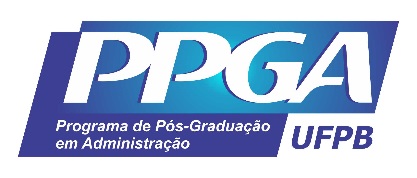 UNIVERSIDADE FEDERAL DA PARAÍBA – UFPBCENTRO DE CIÊNCIAS SOCIAIS APLICADAS – CCSAPROGRAMA DE PÓS-GRADUAÇÃO EM ADMINISTRAÇÃO – PPGA DADOS PESSOAISDADOS PESSOAISNomeData de nascimentoData de nascimentoLocalNacionalidadeNacionalidadeEstado CivilEndereço:Endereço:BairroCidadeCEPFoneCelular:E-mailDOCUMENTO DE IDENTIDADEDOCUMENTO DE IDENTIDADEDOCUMENTO DE IDENTIDADEDOCUMENTO DE IDENTIDADEDOCUMENTO DE IDENTIDADEDOCUMENTO DE IDENTIDADEDOCUMENTO DE IDENTIDADENº de RGÓrgão Expedidor (RG):Data de Emissão (RG)CPG E TÍTULO DE ELEITORCPG E TÍTULO DE ELEITORCPG E TÍTULO DE ELEITORCPG E TÍTULO DE ELEITORCPG E TÍTULO DE ELEITORCPG E TÍTULO DE ELEITORCPG E TÍTULO DE ELEITORNº de CPFNº do título de eleitorZona/Seção eleitoralCandidatos EstrangeirosCandidatos EstrangeirosCandidatos EstrangeirosCandidatos EstrangeirosCandidatos EstrangeirosCandidatos EstrangeirosCandidatos EstrangeirosNo.  do passaporte No.  do passaporte País de origemGraduação emPela instituiçãoMestrado emPela instituiçãoDoutorado emPela instituiçãoCópia da identidade ou CPF para brasileiro ou cópia de passaporte para estrangeirosComprovante de domicílio no exterior, para candidatos estrangeiros, na modalidade “b” do item 3.1.Comprovação de titulação de doutorado, conforme item 5.4 do edital01 cópia do currículo (formato Lattes) com documentação comprobatória04 cópias impressas do Plano de Trabalho e 01 em formato digital (pdf)O candidato, acima identificado e qualificado, declara estar CIENTE e DE ACORDO com todas as condições contidas no Edital de Abertura da seleção de Bolsa do Programa Nacional de Pós-Doutorado do PPGA e informa que leu e tem conhecimento da resolução 86/2013 da CAPES.O candidato, acima identificado e qualificado, declara estar CIENTE e DE ACORDO com todas as condições contidas no Edital de Abertura da seleção de Bolsa do Programa Nacional de Pós-Doutorado do PPGA e informa que leu e tem conhecimento da resolução 86/2013 da CAPES.Local e data:Assinatura Nome do candidato:Data de inscrição